Publicado en Alicante el 05/03/2024 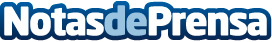 El Dr. José María Ponce de León Del Bello dará un seminario durante el 1er evento Internacional de FAS Aligners en BarcelonaLa Clínica Ponce, referente en tratamientos de ortodoncia, se complace en anunciar la destacada participación del Dr. José María Ponce de León Del Bello en el primer evento internacional de FAS Aligners, que se llevará a cabo los días 5 y 6 de abril de 2024 en BarcelonaDatos de contacto:Clínica PonceClínica Ponce965207292Nota de prensa publicada en: https://www.notasdeprensa.es/el-dr-jose-maria-ponce-de-leon-del-bello-dara Categorias: Nacional Medicina Eventos Odontología http://www.notasdeprensa.es